庆阳职业技术学院校企合作对口单位信息登记表校方联系人：刘老师（0934--8245855  18993450186）电子邮箱：494871249@qq.com    单位名称法人代表成立日期成立日期注册资本固定资产固定资产单位地址联系方式固定电话：固定电话：移动电话：移动电话：联系方式邮政编码：邮政编码：电子邮件：电子邮件：企业规模  世界500强      中国500强     特大型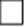   大型     中型      小型       微型  世界500强      中国500强     特大型  大型     中型      小型       微型  世界500强      中国500强     特大型  大型     中型      小型       微型  世界500强      中国500强     特大型  大型     中型      小型       微型单位性质  国有企业    集体所有制企业    联营企业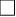   三资企业    私营企业          事业单位  国有企业    集体所有制企业    联营企业  三资企业    私营企业          事业单位  国有企业    集体所有制企业    联营企业  三资企业    私营企业          事业单位  国有企业    集体所有制企业    联营企业  三资企业    私营企业          事业单位需提交的证明材料（加盖公章）  营业执照复印件    企业法人身份证复印件  单位授权函        企业征信  近18个月的财务报表     近18个月的完税证明  近18个月的本企业员工社保证明  企业形象照片（3张）  员工工作区照片（3张）    员工生活区照片（3张） 员工休息区照片（3张）  依法依规开展生产经营活动的行政批复或许可证  营业执照复印件    企业法人身份证复印件  单位授权函        企业征信  近18个月的财务报表     近18个月的完税证明  近18个月的本企业员工社保证明  企业形象照片（3张）  员工工作区照片（3张）    员工生活区照片（3张） 员工休息区照片（3张）  依法依规开展生产经营活动的行政批复或许可证  营业执照复印件    企业法人身份证复印件  单位授权函        企业征信  近18个月的财务报表     近18个月的完税证明  近18个月的本企业员工社保证明  企业形象照片（3张）  员工工作区照片（3张）    员工生活区照片（3张） 员工休息区照片（3张）  依法依规开展生产经营活动的行政批复或许可证  营业执照复印件    企业法人身份证复印件  单位授权函        企业征信  近18个月的财务报表     近18个月的完税证明  近18个月的本企业员工社保证明  企业形象照片（3张）  员工工作区照片（3张）    员工生活区照片（3张） 员工休息区照片（3张）  依法依规开展生产经营活动的行政批复或许可证主要业务合作意向